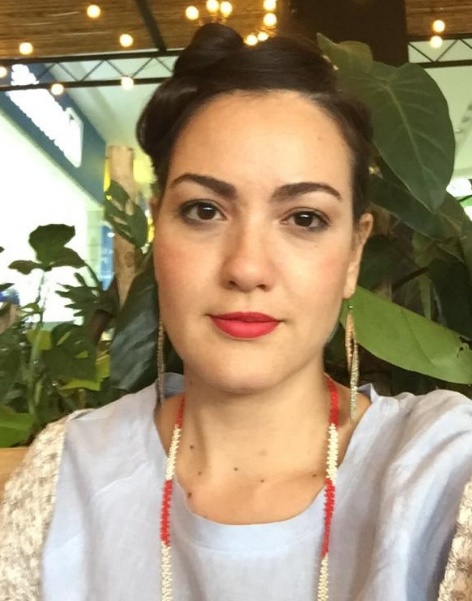 Carolina Rendón GarcésDiseñadora gráfica - Especialista en Intervenciones Creativas - Magister en Diseño Estratégico e InnovaciónComo Diseñadora gráfica me he volcado a construir conversaciones entre las marcas y quienes las usamos, entendiendo que la creatividad es fundamental para esta construcción y para hacerla diferenciada y transformadora. Este camino entonces, me lleva a estudiarla para entenderla y así aplicarla en las experiencias entre las diferentes relaciones humanas y sociales. Todo esto, bajo la mirada del cuerpo, de los sentidos y de las emociones. Ser estratégica e innovadora es el reto con el que a diario me enfrento para construir desde conocimiento e inspirar desde el sentimiento. Enamorada del diseño y de la relación entre las marcas y sus consumidores.